Publicado en Mallorca el 17/12/2020 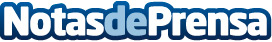 TravelgateX y Nezasa unen fuerzas en un acuerdo global para la Industria de ViajesLas empresas especializadas en tecnología turística unen fuerzas en un acuerdo global que redundará en la expansión del negocio de viajes en Latinoamérica, Europa y Estados UnidosDatos de contacto:Comunicación TravelgateX871 96 81 81Nota de prensa publicada en: https://www.notasdeprensa.es/travelgatex-y-nezasa-unen-fuerzas-en-un-acuerdo-global-para-la-industria-de-viajes Categorias: Internacional Viaje Turismo Emprendedores E-Commerce http://www.notasdeprensa.es